PEKA PARKLJEVSestavine:Sestavine za testo: 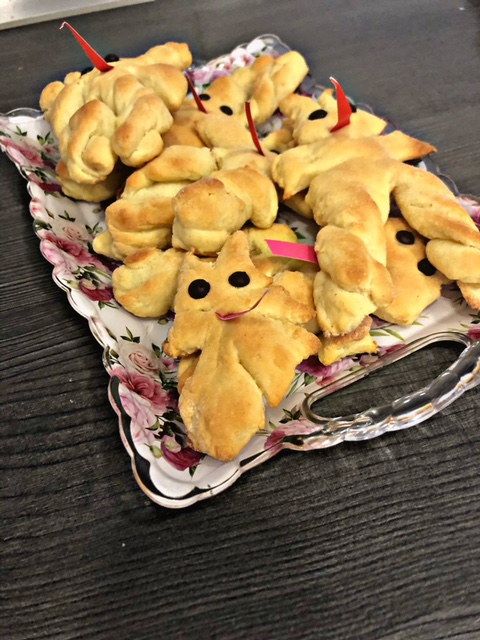 600 gramov moke (navadne, pirine ali črne)1 rumenjak250-300 ml mleka1/2 kocke svežega kvasa ali 1 vrečka suhega kvasa6 žlic sladkorja70 gramov maslačokoladne kapljice ali rozinerdeče blago ali papir1 čajna žlička medu2/3 čajne žličke soliSestavine za premaz:1 žlica masla1 žlica sladkorja1 žlica mlekaPostopek:Mleko segrejemo do toplega. V polovico vmešamo čajno žličko medu in nadrobimo/stresemo kvas, ga pokrijemo s krpo in pustimo vzhajati vsaj 10–15 minut. V drugo polovico narežemo maslo in dodamo sladkor, ter počakamo, da se v mleku počasi stopita.Moko presejemo in v sredini naredimo luknjo. V moko ob njej najprej vmešamo vzhajan kvas. Nato vmešamo sol in nazadnje še stopljeno maslo v mleku in rumenjak. Testo zgnetemo. Nastalo testo bo dokaj lepljivo, kar naj vas ne prestraši, takšno namreč mora biti. Testo pokrijemo in pustimo vzhajati na toplem slabo uro.Testo razdelimo na 8-10 delov – odvisno od željene velikosti parkeljnov. Vsak del razvaljamo- oblikujemo v pravokotnik.Pravokotnike položimo na peki papir in na njih vsakemu pravokotniku zarežemo linije za roke in noge in odrežemo del za rožičke. Nato z rokami lepo oblikujemo roke in noge ter rožičke. Za noske z nožkom vrežemo vršiček in ga s prsti povzdignemo ter spodaj pritisnemo rdeč trikotnik iz blaga. Za oči na testo pritrdimo rozine ali čokoladne kapljice – potlačite jih vse do dna ker se drugače pri pečenemu parkeljnu ne bodo držale testa. Takšne parkeljne položimo v pečico segreto na 220 stopinj za 13-16 minut- odvisno od željene zapečenosti (predlagam da jih opazujete, ker se zelo hitro začnejo barvati na rjavkasto barvo).Med tem v posodici stopimo in zmešamo sestavine za premaz in še vroče parkeljne premažemo s premazom, ter jih pustimo da se ohladijo.Videoposnetek za peko parkljev https://www.youtube.com/watch?v=MoF60KFQCOE